FCA US LLC raggiunge un accordo con la corte distrettuale degli Stati Uniti per la risoluzione dell’inchiesta concernente il National Training CenterAmsterdam, 27 gennaio 2021 - FCA US LLC, una controllata al 100% di Stellantis N.V. (NYSE / MTA / Euronext Paris: STLA), ha pubblicato oggi il seguente comunicato stampa.“FCA US LLC (FCA US) comunica di aver raggiunto un accordo con l’Ufficio del Procuratore degli Stati Uniti per il Distretto Orientale del Michigan che conclude l’inchiesta su passate condotte illecite di alcuni ex-dipendenti di FCA riguardo allo UAW-Chrysler National Training Center (NTC).   L’accordo, che è soggetto all’approvazione della Corte Federale degli Stati Uniti, prevede un’amissione di colpevolezza in relazione ad una singola contestazione di accordo inteso a violare il Labor Management Relations Act e il pagamento di una multa di 30 milioni di dollari. FCA US ha inoltre concordato di istituire per un periodo di tre anni un garante indipendente per il monitoraggio dello scioglimento del NTC e dei suoi controlli interni in relazione ai trust in corso di creazione in sostituzione del NTC.L’accordo di oggi conclude l’inchiesta dell’Ufficio del Procuratore degli Stati Uniti in merito al coinvolgimento di FCA US nelle condotte illecite riguardo al NTC.”Informazioni su StellantisStellantis è una delle principali case automobilistiche al mondo. Protagonista della nuova era della mobilità, è guidata da una visione chiara: offrire libertà di movimento con soluzioni di mobilità esclusive, convenienti e affidabili. Oltre al ricco know-how e all'ampia presenza geografica del Gruppo, i suoi maggiori punti di forza sono la performance sostenibile, la profonda esperienza e il grande talento dei suoi dipendenti che lavorano in tutto il mondo. Stellantis farà leva sul suo ampio e iconico portafoglio di marchi creato da visionari, che hanno trasmesso ai vari brand la passione che ispira dipendenti e clienti. Stellantis punta all’eccellenza, non alla grandezza, e si pone l’obiettivo di creare valore aggiunto per tutti gli stakeholder e le comunità in cui opera. @StellantisStellantisStellantisStellantisPer ulteriori  informazioni:Shawn MORGAN: +1 248 760 2621shawn.morgan@stellantis.comwww.stellantis.com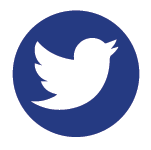 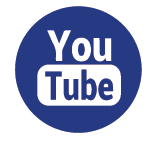 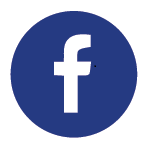 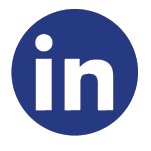 